Домашнее задание для 4 ДОП, от 11.11.23.Подготовка к итоговому зачëту по "Сольфеджио".Калмыков и Фридкин, "Сольфеджио. Одноголосие. I ч".Номер 334читать ноты в ритме с дирижированием (повторение);играть и запоминать мелодию на своëм инструменте. 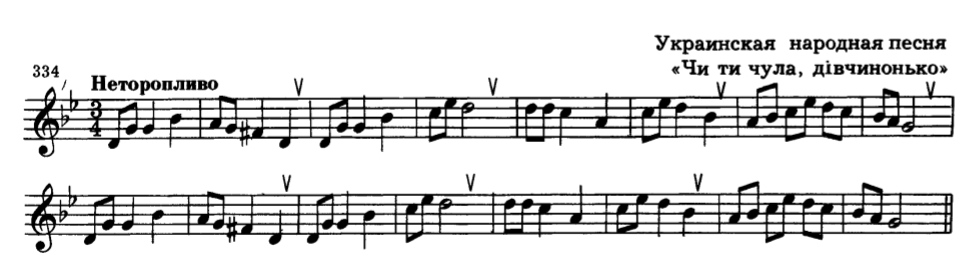 Письменно. Построить и сыграть  в тональности D-dur: T53-S64-S53-D2-T6.* Распечатайте билеты для итогового зачëта по сольфеджио и приносите их каждый урок! (отправлю отдельно, завтра в беседу). 